Mise à jour du formulaire le 2020-12-03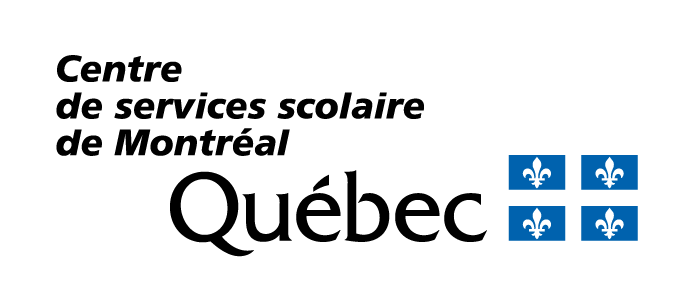 DÉCHARGE PARENTALE POUR L’UTILISATION D’APPLICATION MOBILEJe soussigné(e)  (nom du titulaire de l’autorité parentale), par la signature de la présente, confirme ce qui suit :Je suis l’utilisateur principal de l’application HOP HOP Je me suis inscrit à cette application de ma propre initiative ;Par ailleurs : Je comprends qu’il est de ma responsabilité de m’assurer d’avoir lu et compris les termes et conditions d’utilisation et de confidentialité de l’application ; Je comprends que le service de garde ou le Centre de services scolaire de Montréal ne peuvent en aucun cas être tenus responsables de tout préjudice découlant de l’utilisation de cette application.En foi de quoi, j’ai signé ce document en date du  Nom du titulaire de l’autorité parentale	Signature (écrire en lettres moulées)Identification de l’élèveIdentification de l’élèveNom :Prénom :Nom de l’école et/ou du service de garde fréquenté : Année scolaire : 2020-2021SAINTE-BIBIANE